PEMERINTAH KABUPATEN FAKFAK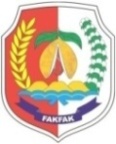  SEKRETARIAT DAERAHJalan: Jendral Sudirmana Telepon (0956) 22012 Fax (0956) 23881SURAT PERNYATAANTIDAK MEMILIKI AFILIASI DAN/ATAU MENJADI ANGGOTA PARTAI POLITIKNomor : 800/........./SET/FF/2022Yang bertandatangan di bawah ini  : Menyatakan dengan sebenarnya bahwa saya tidak memiliki afiliasi dan/ atau menjadi anggota Partai Politik, dan tidak pernah menjadi calon anggota legislatif Partai Politik.Surat pernyataan ini saya buat untuk memenuhi persyaratan dalam rangka mendaftarkan diri mengikuti Seleksi Terbuka Pengisian Jabatan Pimpinan Tinggi Pratama Eselon II.b di lingkungan Pemerintah Kabupaten Fakfak, dan dibuat dalam keadaan sadar dan tidak ada paksaan dari pihak manapun.Apabila pernyataan ini tidak benar, maka saya sanggup menanggung segala resiko sesuai ketentuan yang berlaku.Fakfak,.................... 2022Sekretaris Daerah Kabupaten Fakfak,Drs. ALI BAHAM TEMONGMERE, MTPNIP. 19630816 198603 1 007Nama:Drs. ALI BAHAM TEMONGMERE, MTPNIP:19630816 198603 1 007Pangkat/Golongan:Pembina Utama Muda ( IV/c)Jabatan:Pj. Sekretaris Daerah Kabupaten FakfakInstansi:Sekretariat Daerah Kabupaten FakfakSelaku atasan dari :Selaku atasan dari :Selaku atasan dari :Nama:NIP:Pangkat/Golongan:Jabatan:Instansi: